Контрольная работа за 1 четверть 7 класс1 вариант1.Назови детали ночной сорочки:а) лиф;б) спинка;в) перед;г) переднее полотнище.2. Назови виды обработок срезов горловины ночной сорочки:а) рулик;б) подкройная обтачка;в) воротник;г) рукав.3. В какой последовательности ты будешь шить ночную сорочку:а) обработка нижнего среза;б) утюжка изделия;в) обработка среза  горловины подкройной обтачкой;г) обработка боковых срезов двойным швом;д) обработка срезов цельнокроеного рукава.4. Прядильное производство – это:А) получение ткани путем переплетения нитейБ) получение  пряжи путем скручивания волокон5. При пошиве постельного белья не применяют:А) двойной шовБ) накладной шовВ) шов вподгибку с закрытым срезом6. Поперечные срезы наволочки можно обработать:А)стачным швомБ)запошивочным швомВ) швом вподгибку с закрытым срезом7. К бельевым тканям относятся:А) шерстяные тканиБ) хлопчатобумажные тканиВ) льняные  тканиГ) шелковые тканиКонтрольная работа за 1 четверть 7 класс2 вариант.1.  Установите соответствие эскиза и чертежа выкройки обтачки. 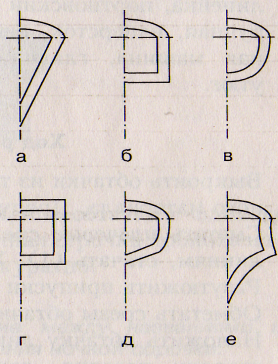 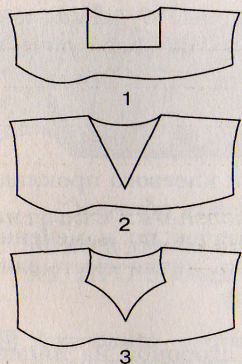 2.  Наиболее подходящими для изготовления ночной сорочки являются ткани:а)   шерстяная;б)   льняная;в)   хлопчатобумажная;г)   синтетическая;д)   искусственная.3.Обработать боковой срез в ночной сорочке лучше:А) двойным швомБ) стачным швомВ)накладным швом4. Боковые стороны наволочки можно обработать:А) накладным швомБ) двойным швомВ) швом вподгибку с закрытым срезом5. Кромка ткани совпадает по направлению с ...  а) нитью основы; б) нитью утка.6. Бельё бывает ………………….                                    (несколько правильных ответов)А) столовоеБ) нательноеВ) постельноеГ) нижнееД) верхнее7. Бельевые швы должны быть:А) прочными, скрывать срезыБ) открывать срезы, легко распарываться8. выберите мерки, которые снимают для построения чертежа ночной сорочки.А) СбБ)СгВ)ДтсГ)ДиД)Ор